АДМИНИСТРАЦИЯ СЕЛЬСКОГО ПОСЕЛЕНИЯ ДУБОВЫЙ УМЕТМУНИЦИПАЛЬНОГО РАЙОНАВОЛЖСКИЙСАМАРСКОЙ ОБЛАСТИ443530, Самарская область, Волжский район,с. Дубовый Умет, ул. Советская 120тел. 998-71-84, факс 998-72-34П О С Т А Н О В Л Е Н И Е        от 29 июня 2022 года  № 69 О предоставлении разрешения на отклонение от предельных параметров разрешенного строительства, реконструкции объектов капитального строительства для земельного участка с кадастровым номером 63:17:1602020:29Рассмотрев заявление Столярова С.Н. о предоставлении разрешения на отклонение от предельных параметров разрешенного строительства, реконструкции объектов капитального строительства, в соответствии со статьей 40 Градостроительного кодекса Российской Федерации, с учетом заключения о результатах публичных слушаний от 14.06.2022 по проекту постановления о предоставлении разрешения на отклонение от предельных параметров разрешенного строительства, реконструкции объектов капитального строительства для земельного участка с кадастровым номером 63:17:1602020:29, опубликованного в газете «Вести сельского поселения Дубовый Умет» от 16.06.2022 № 11(221), руководствуясь Уставом сельского поселения Дубовый Умет муниципального района Волжский Самарской области, Администрация сельского поселения  Дубовый Умет муниципального района Волжский Самарской области  ПОСТАНОВЛЯЕТ:1.  Предоставить разрешение на отклонение от предельных параметров разрешенного строительства, реконструкции объектов капитального строительства в отношении земельного участка с кадастровым номером 63:17:1602020:29, расположенного по адресу: Самарская область, Волжский район, с. Дубовый Умет, ул. Фрунзе, дом 225 (далее – земельный участок).2.  Разрешить отклонение от предельных параметров разрешенного строительства, реконструкции объектов капитального строительства для земельного участка, в части  отклонения минимального отступа от границ земельного участка до отдельно стоящих зданий до 2,3 м., по границе, смежной с земельным участком, расположенным по адресу: Самарская область, Волжский район, с. Дубовый Умет, ул. Фрунзе, дом 223; до 1,7 м., по границе, смежной с землями общего пользования. 3.  При определении предельных параметров разрешенного строительства, реконструкции объектов капитального строительства, не указанных в пункте 2 настоящего постановления, применять значения, установленные действующим градостроительным регламентом территориальной зоны «Ж1 Зона застройки индивидуальными жилыми домами».4.  Опубликовать настоящее постановление в газете «Вести сельского поселения Дубовый Умет» и разместить на официальном сайте сельского поселения Дубовый Умет в сети Интернет.5.  Настоящее постановление вступает в силу со дня его официального опубликования.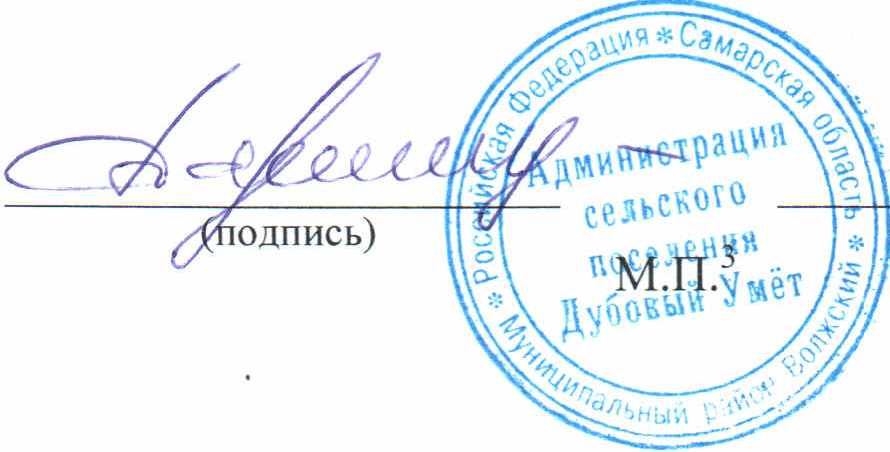 Глава сельского поселения Дубовый Умет  муниципального района ВолжскийСамарской области						                В. Н. Парамзин